Dot. postępowania:  44/BL/URZĄDZENIA MEDYCZNE/PN/15W związku z prowadzonym postępowaniem na dostawę urządzeń medycznych i ich rozmieszczenie oraz montaż w budynku Filtra Epidemiologicznego na terenie obiektu Urzędu do Spraw Cudzoziemców w Białej Podlaskiej Zamawiający uprzejmie informuje, że w dniach 13.08.2015 r. - 14.08.2015 r. wpłynęły zapytania do Specyfikacji Istotnych Warunków Zamówienia.Zgodnie z art. 38 ust. 2 ustawy z dnia 29 stycznia 2004 roku Prawo zamówień publicznych (Dz. U. z 2013 r. poz. 907 z późn. zm.), zwanej dalej „ustawą Pzp”, Zamawiający przedstawia wyjaśnienia w ww. sprawie:Pytania z dnia 13 sierpnia 2015 r.Pytanie 1:dot. poz. 11. MYJNIA DEZYNFEKTOR WOLNOSTOJĄCA ZE ZLEWEM I MIEJSCEM DO PRZECHOWYWANIA DETERGENTÓW. Czy Zamawiający wyrazi zgodę na wydzielenie tej pozycji do oddzielnego pakietu? Pozwoli to na złożenie większej liczby ofert i zwiększy konkurencyjność postępowania.Odpowiedź Zamawiającego:Zamawiający nie przewiduje możliwości wydzielenia żadnego z urządzeń medycznych stanowiących przedmiot zamówienia w ramach poszczególnych zadań częściowych, co dotyczy również myjni - dezynfektora. Pojedyncze wyroby medyczne opisane w Załączniku nr 1 do SIWZ stanowią elementy integralnej całości, wobec czego Zamawiający wymaga od każdego z Wykonawców złożenia jednej pełnej oferty dotyczącej całości wskazanego zapotrzebowania. Z informacji posiadanych przez Zamawiającego wynika, że przedmiotowe urządzenie nie jest produkowane na indywidualne zamówienie, co wymaga dostosowania procesu produkcyjnego do specyfikacji podanej przez użytkownika, ale zgodnie z parametrami ustalonymi przez danego producenta. Natomiast konieczność zamawiania wyrobu i oczekiwania na jego wyprodukowanie dotyczy jedynie sytuacji, w których producent, otrzymawszy zamówienie, akurat nie posiada wyprodukowanego urządzenia dostępnego w jego asortymencie, co powoduje konieczność oczekiwania na rozpoczęcie kolejnego cyklu produkcyjnego. Wobec czego należy stwierdzić, że postulat przedstawiony w zapytaniu odnosi się w rzeczywistości do indywidualnych uwarunkowań procesu produkcyjnego jednego konkretnego wytwórcy, a nie czynników obiektywnych, czego Zamawiający nie może brać pod uwagę. Należy przy tym zaznaczyć, że przedstawione powyżej stanowisko Zamawiającego dotyczy wszystkich wyrobów stanowiących przedmiot postępowania.Ponadto Zamawiający, określając wymagania co do wyrobów medycznych, nie ma obowiązku brać pod uwagę asortymentu lub stanów magazynowych aktualnie posiadanych przez jednego konkretnego Wykonawcę. Jest to niedopuszczalne z perspektywy konkurencyjności postępowania.Pytanie 2:dot. poz. 11. W przypadku pozytywnej odpowiedzi na pyt. 1. prosimy o wydłużenie terminu realizacji zamówienia do 6 tygodni od dnia podpisania umowy. Oferowane urządzenie produkowane jest na zamówienieOdpowiedź Zamawiającego:W związku z faktem, że Zamawiający nie przychyla się do propozycji wydzielenia urządzenia opisanego w poz. 11 załącznika nr 1 do SIWZ (myjnia dezynfektor wolnostojąca ze zlewem i miejscem do przechowywania detergentów) w ramach oddzielnego zadania częściowego, nie jest również zasadne wydłużanie przewidzianego terminu realizacji umowy. Pytanie 3:dot. poz. 11. Czy Zamawiający dopuści do postępowania myjnię-dezynfektor z drzwiami  otwieranymi/zamykanymi automatycznie przy pomocy dużego przycisku na panelu przednim urządzenia, który można obsługiwać łokciem w celu zwiększenia higieny?Odpowiedź Zamawiającego:Zamawiający dopuszcza przedstawione rozwiązanie. Wobec powyższego Zamawiający na podstawie art. 38 ust. 4 ww. ustawy dokonuje zmiany SIWZ w następującym zakresie:– pkt 11 tiret ósmy załącznika nr 1 do SIWZ i pkt 11 tiret ósmy załącznika nr 4a do SIWZ (formularz techniczny oferowanych urządzeń) otrzymują brzmienie: „-drzwi: uchylne, umiejscowione na przedniej ścianie urządzenia, z ręcznym otwieraniem i zamykaniem (bez oporów), ewentualnie z możliwością automatycznego otwierania drzwi za pomocą czujnika na podczerwień lub z możliwością otwierania/zamykania przy pomocy przycisku, który można obsługiwać łokciem.Pytania z dnia 14 sierpnia 2015 r.Pytanie 1:Czy Zamawiający w pozycji nr 19 oczekuje izolatora transportowego o poniższych parametrach? Należy podkreślić, iż w odróżnieniu od wielu produktów tego typu znajdujących się na rynku medycznym jest on wielokrotnego użytku.Zestaw zawiera: Komore izolacyjną,Jednostkę filtrująco-wentylującą z filtrami P3,Torbę do transportu.Opis produktu:Przeznaczony jest do transportu lub krótkotrwałej, kompletnej izolacji chorego, zapewniający całkowite uniemożliwienie wymiany pantogenów z otoczenie.Możliwość zastosowania: z1. Ochrona pacjenta przed środowiskiem zewnętrznym np. w przypadku poparzeń.Ochrona otoczenia przed pacjentem z chorobą zakaźną,Zestaw umożliwia wielokrotną dekontaminację oraz zapewnia możliwość wielokrotnego wykorzystaniaMożliwość transportu większością środków transportu oraz ewakuacji medycznej – t.j. ambulans, śmigłowiec, samolot.Zastosowane materiały zapewniają uzyskanie wysokiej wytrzymałości oraz całkowitej nieprzepuszczalności w stosunku do patogenów chorobotwórczych.Torba ochronna wykonana z tkaniny PES powlekanej obustronnie PCW o grubości co najmniej 0.4mm.Rękawice wykonane z tkaniny powlekanej kauczukiem nitrylowym.Konstrukcja umożliwiająca otwarcie izolatora w stopniu umożliwiającym sprawny załadunek pacjenta.- Powłoka górna izolatora wykonana z materiału przeźroczystego, umożliwiającego obserwację pacjenta.Dostęp do pacjenta zapewniany przez 4 rękawy zakończone rękawicami, umożliwiające manewrowanie przy poszkodowanym bez otwierania całego izolatora.Możliwość podawania płynów oraz wentylacji zastępczej realizowane poprzez 4 uszczelniane porty.Możliwość wykorzystania powszechnie stosowanych preparatów dezynfekcyjnych. wewnętrzne pasy umożliwiające stabilizację pacjenta wewnątrz izolatora.Urządzenie działające w trybie podciśnienia i nadciśnienia.Zasilanie poprzez akumulator Li-Ion z żywotnością co najmniej 450 cykli ładowania.W komplecie zestaw naprawczy z łatami i klejem.Torba na cały zestaw.Wymiary max w stanie rozłożonym ok 205cm x 65cm x 45cm.Wymiary max w stanie złożonym ok. 100cm x 25cm x 60cm.Waga całkowita urządzenia maksymalnie 14kgOdpowiedź Zamawiającego:Zamawiający określił szczegółowo i wyczerpująco swoje wymagania co do wyrobów medycznych w opisie przedmiotu zamówienia stanowiącym załącznik nr 1 do SIWZ. Należy przy tym zwrócić uwagę na konieczność precyzyjnego zrozumienia określeń typu „wymagania” odnoszących się do przedmiotowego postępowania. Wymagania Zamawiającego rozumiane w sensie ścisłym zostały zawarte w opisie przedmiotu zamówienia stanowiącym załącznik nr 1 do SIWZ, który dokładnie określa konieczne parametry i funkcjonalność każdego urządzenia. Nie należy natomiast utożsamiać z „wymaganiami” parametrów zawartych w specyfikacjach konkretnych produktów danych producentów, jak ma to miejsce w przypadku wyrobu, którego dotyczy zapytanie. Jednocześnie Zamawiający informuje, że nie dokonuje wstępnej oceny ofert przed określonym w SIWZ terminem ich składania. Specyfikacje konkretnych produktów przedstawione przez Wykonawców zostaną zweryfikowane dopiero po terminie otwarcia ofert, na podstawie porównania z przedstawionymi w SIWZ wymaganiami, którymi powinien kierować się każdy Wykonawca podczas przygotowywania swojej oferty. Pytanie 2:Zadanie nr 7: Pulsoksymetr: Czy zamawiający dopuści pulsoksymetr z zasilaniem z akumulatora, pozwalającym na pracę do 10 godzin?Odpowiedź Zamawiającego:Zamawiający nie dopuści urządzeń niespełniających określonego w poz. 7 załącznika nr 1 do SIWZ warunku co do zapewnionego czasu zasilania akumulatorowego. Do urządzenia wymagane są akumulatory dające możliwość 30 godzin ciągłej pracy. Należy przy tym zwrócić uwagę na nieprecyzyjność, z perspektywy ustawy Prawo zamówień publicznych, zawartego w zapytaniu określenia „Zadanie nr 7”. Zarówno dostawa pulsoksymetru, jak i dostawa jakichkolwiek jednostkowych urządzeń zawartych w opisie przedmiotu zamówienia, nie stanowi oddzielnego zadania częściowego. Zamawiający oczekuje złożenia oferty na całość opisanego asortymentu, tj. poz. od 1 do 19. W związku z tym Zamawiający odrzuci oferty dotyczące jedynie części wskazanego zapotrzebowania.Pytanie 3:Czy zamawiający dopuści pulsoksymetr z przyciskiem odpowiedzialnym za uruchomienie i wyłączenie urządzenia? Odpowiedź Zamawiającego:Zamawiający dopuści pulsoksymetr z przyciskiem włączania i wyłączania urządzenia, zgodnie z wymaganiami przedstawionymi w poz. 7 tiret szósty opisu przedmiotu zamówienia, stanowiącego załącznik nr 1 do SIWZ. Pytanie 4:Czy zamawiający wymaga, aby czujniki do pulsoksymetru były kompatybilne z czujnikami stosowanymi w kardiomonitorach?Odpowiedź Zamawiającego:Zamawiający nie stawia wymagań w tym zakresie, wobec czego dopuszczalne jest przedstawienie urządzeń kompatybilnych z czujnikami w kardiomonitorach. Niemniej jednak w przypadku przedstawienia urządzenia, które takie czujnik posiada, Zamawiający wymaga, aby stanowiło ono integralny wyrób zachowujący pełnię funkcjonalności podczas eksploatacji i dający możliwość użytkowania bez konieczności podłączania do kardiomonitora. Ponadto należy doprecyzować, że akceptacja przez Zamawiającego urządzenia zawierającego czujniki kompatybilne z kardiomonitorem nie może być w żaden sposób rozumiana jako deklaracja automatycznego zakupu jakiegokolwiek dodatkowego osprzętu, w tym głównie kardiomonitora. Oferty, w których zostanie wykazane, że zarówno kardiomonitor, jak i wszelkiego rodzaju dodatkowe urządzenia są konieczne do użytkowania samego pulsoksymetru jako samodzielnego urządzenia pomiarowego, będą odrzucone jako niezgodne z wymaganymi parametrami technicznymi. Dodatkowo oferowany pulsoksymetr musi posiadać możliwość podłączenia do niego zintegrowanego czujnika do wykonywania pomiaru na palcu, produkowanego nie tylko przez producenta pulsoksymetru.Wobec powyższego Zamawiający na podstawie art. 38 ust. 4 ww. ustawy dokonuje zmiany SIWZ w następującym zakresie:– w pkt 7 załącznika nr 1 do SIWZ i pkt 7 załącznika nr 4a do SIWZ (formularz techniczny oferowanych urządzeń) zostaje dodany tiret o następującym brzmieniu: „- urządzenie zapewniające możliwość podłączenia do niego zintegrowanego czujnika do wykonywania pomiaru na palcu, produkowanego nie tylko przez producenta pulsoksymetru”.Udzielone odpowiedzi stanowią integralną część SIWZ, zmiany SIWZ są wiążące dla wszystkich Wykonawców biorących udział w przedmiotowym postępowaniu.W załączeniu zmodyfikowany załącznik nr 4a (formularz techniczny oferowanych urządzeń).Biorąc powyższe pod uwagę, Zamawiający informuje, że przedłuża termin składania ofert do dnia 21.08.2015 r. do godz. 11.00. Otwarcie ofert nastąpi w tym samym dniu o godz. 11.15.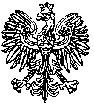            Warszawa, dnia  17  sierpnia 2015 r.Dyrektor GeneralnyUrzędu do Spraw CudzoziemcówArkadiusz SzymańskiBLiPZ -260- 4492/2015/MS